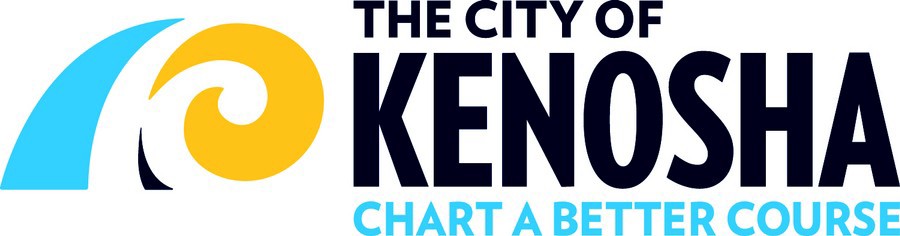 2021 Kenosha Civic Veterans Parade presented by Snap-onParade Theme: “A Centennial Celebration: Women's Right to Vote” 1 p.m. Sunday, June 27, 2021Mail or drop off your completed application NO LATER THAN 4 PM FRIDAY, MAY 28, 2021at City Hall, 625 52nd St., Room 300, Kenosha WI 53140Name of Entry: 	Name of Contact: 	 Leader who will receive all KCV Parade instructions. It is their responsibility to ensure every person in this entry is aware of and abides by this application and parade rules.Telephone #: 		Cell phone #: 	Mailing Address: 	Parade correspondence may be sent by email, but a mailing address is also required.Email Address: 	APPLICATION FEES (make check payable to City of Kenosha)Do you charge a performance fee?	No	YesIf yes, what is your fee?: 	If you charge a fee, attach your W-9 or provide your Social Security #: 	To whom should the check be made payable?: 	Page 2	2021 Kenosha Civic Veterans Parade presented by Snap-onENTRY DETAILSTotal number of people in entry: 	Total number of rolling units (including vehicles) in entry: 	Total number and type of animals in entry: 	All animal entries must be followed by pooper-scoopersType of sound system:	NoneRecorded MusicLive Performer(s)FLOATSWould you like to submit a float entry that may be judged for awards? Yes	NoFloats are rolling units decorated in a theme with crepe paper, flowers, bunting, etc.Type of towing vehicle (pickup truck, flatbed trailer, etc.): 	Total length of float: 	height: (max. 12') 		width:  	Note: Regardless of your division in the parade, all floats should report to the float staging area for judging before 11:30 a.m. on parade day. Parade marshals will line up floats in order of appearance in the staging area. Floats will be slotted into the five divisions throughout the parade. A map with the staging area will be provided prior to the parade.PLEASE READ CAREFULLY BEFORE SIGNING: On behalf of the Firm/Organization/Individuals in the Entry described above, I, the undersigned, have been given the authority to sign on behalf of the Entry and all persons directly and indirectly related to the Entry, and I have read and agree to comply with the Kenosha Civic Veterans Parade Rules and Regulations and all directions of Parade officials. I further agree that neither the Kenosha Civic Veterans Parade, the City of Kenosha, nor any of their directors, officers, volunteers, agents, employees, committees or contractors will be liable for any injury to any persons and/or damage to any property suffered in connection with the Parade and related activities, including but not limited to parade set-up, parade staging, on-route operations and parade dispersal, howsoever caused and I agree to indemnify, release, and hold harmless each of them from any and all claims of injury or damage.  I further agree that I hereby grant the Kenosha Civic Veterans Parade and its legal representatives and assignees the irrevocable and unrestricted rights to use and publish photographs or video of this Entry and the Entry's participants, or persons accompanying it for editorial, trade, advertising and any other purpose and in any manner or medium. I hereby release the Kenosha Civic Veterans Parade and its legal representatives and assignees from all claims and liability relating to said photography and/or other video imaging processes. I further undertake to provide all persons directly or indirectly related to this Entry with a copy of this signed Application form and the KCV Parade Rules and Regulations.Date 	Signature: 	Print Your Full Name: 	Page 32021 Kenosha Civic Veterans Parade presented by Snap-onMedia Information SheetPlease limit all submissions to a maximum size of 8 ½ x 11This sheet MUST accompany your application (due May 28, 2021.) This information is read by parade announcers, so please be sure to write in complete sentences with no abbreviations.This form must be typed.Name of Entry: 	City: 	Narrative Description(Read by Parade Announcers):Background:Entry Theme/Message: 	Builder of Entry: 	Is this the first year for this entry?	Yes	NoIf no, how many Kenosha Civic Veterans Parades has this entry participated in? 	Prizes awarded in past parades: 	History of Group/Entry:2021 Kenosha Civic Veterans Parade presented by Snap-onInformation, Rules and RegulationsTO ENTER: Mail or drop off applications at: City Hall, 625 52nd St., room 300 by Friday, May 28, 2021. You will be notified of your parade placement by June 18, 2021. Late or incomplete applications will not be accepted.SAFETY: All participants are responsible for safe and reliable design and operation of their entry.SPONSORSHIP: Recognition of commercial sponsors of your entry is acceptable, provided that it is done tastefully and the commercial message does not dominate the entry.POLITICAL ENTRIES: Floats will be accepted only on behalf of the Democratic Party, the Republican Party, or an independent/third party who is eligible for federal matching campaign dollars. Elected officials and political candidates are permitted to participate.Your completed, signed, and submitted Application Form is your acceptance of, on behalf of your entry and all your entry's participants, all Kenosha Civic Veterans Parade Rules and Regulations.The KCV Parade determines location of all entries in the parade and the entry MUST maintain that position throughout the parade unless otherwise directed by a parade official or parade marshal.Parade movement: All entries must be willing and sufficiently physically fit to maintain both the parade pace (approximately 2 mph) and spacing. Entries unable or refusing to maintain parade walking pace and/or spacing as directed by parade officials will be removed from the parade route. Entries must not slow from the parade pace at the reviewing stand.All entries, including personnel, must be in position by 12 noon on parade day. In some cases, parade officials may direct earlier positioning and/or judging.All instructions of parade marshals and officials must be obeyed. Failure to do so will result in removal from the parade and may jeopardize participation in future KCV Parades. Safety is our first priority. Parade officials reserve the right to remove any entry, at any time, whether due to safety concerns, interference with the parade's progress, or any other reason. The KCV Parade has a zero tolerance policy for those choosing to abuse our volunteers or our entries. Please promptly report violators to parade officials on route (or afterward to the parade organizer).All entries are prohibited from throwing candy, spraying water or otherwise distributing materials along the parade route, before or during the parade.Support vehicles such as cars, buses, trucks and trailers are NOT allowed in the parade route.All animal entries must be followed by pooper-scoopers.The firing of firearm blanks and fireworks is not permitted anywhere at any time.Alcoholic beverages and prohibited drugs are forbidden. Participants who have consumed alcohol or prohibited drugs prior to or during the parade will be ejected from the parade.No vehicle shall display a “For Sale” sign upon it.Business, commercial (any unit that advertises via radio, TV, internet, billboard, etc.)$150.00Civic organizations, houses of worship, clubs (including scout troops, car clubs, hobbyist clubs, etc.), nonprofit organizations: 501(c)(3) proof required$ 25.00Municipal entrants such as Police and Fire Departments, elected officials and candidates, and veterans groups$	0.00